ПРОТОКОЛ №5заседания членов комиссии «по ЖКХ, капитальному ремонту, контролю за качеством работы управляющих компаний, архитектуре, архитектурному облику городов, благоустройству территорий, дорожному хозяйству и транспорту» Общественной палаты г.о.Королев5.03.2020г.							Время проведения: 18:00Председательствующий: председатель комиссии М.Н. Белозерова Присутствовали: Ф. Марусов– член комиссии;       З.Джобава -член комиссии;       В.Якимова -член комиссии.Слушали председателя комиссии М.Н.Белозерову, которая зачитала повестку заседания.РЕШИЛИ: утвердить повестку дняРезультат голосования: 5 «за» - единогласно		ПОВЕСТКА ДНЯВопрос 1. Основные направления работы комиссии на март месяц 2020г.Вопрос 2. Организационные мероприятия по празднованию 75-й годовщины Победы в Великой Отечественной войне.Вопрос 2. Обсуждение поправок в Конституцию Российской Федерации.По первому вопросу.  Председатель комиссии М.Н.Белозерова озвучила основные направления работы в марте месяце. В их  числе:проведение общественного контроля за реализацией нац.проектов на территории г.о.Королев по направлениям “Демография”,”Жилье и городская среда”,”Безопасные и качественные автомобильные дороги”; проведение общественных мониторингов по программам “Мой подъезд”;общественный контроль выполнения работ в рамках капитального ремонта общего имущества МКД; контроль работы управляющих компаний.По второму вопросу.Обсудили организационные мероприятия по празднованию 75-й годовщины Победы в Великой Отечественной войне. По третьему вопросу.Обсудили поправки в Конституцию Российской Федерации.РЕШИЛИ:Принять к сведению всю информацию. Построить работу, опираясь на принятые планы.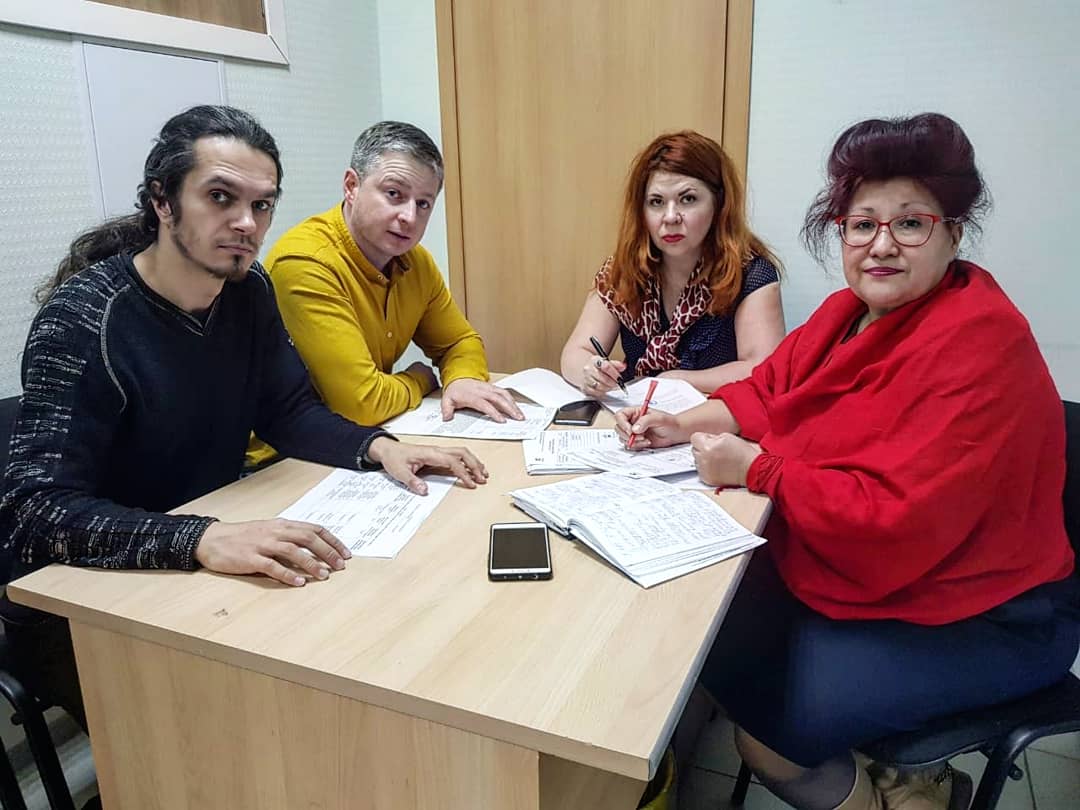 Председатель комиссии  «по ЖКХ, капитальному ремонту, контролю за качеством работы управляющих компаний, архитектуре, архитектурному облику городов, благоустройству территорий, дорожному хозяйству и транспорту» Общественной палаты г.о.Королев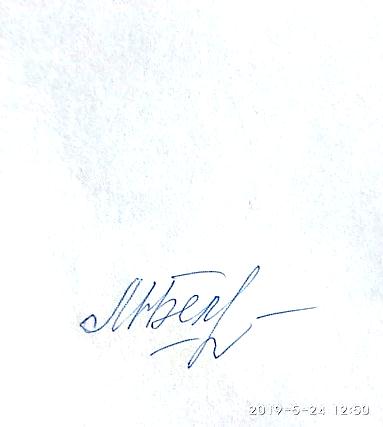 М.Н.Белозерова